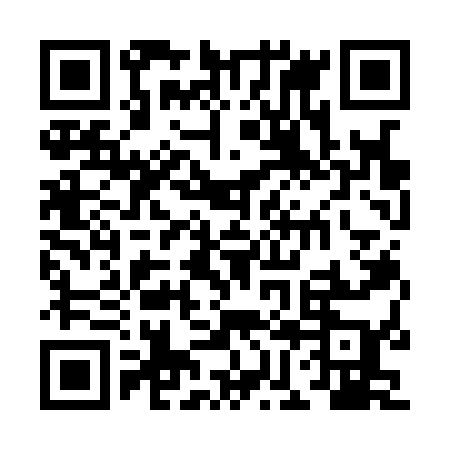 Ramadan times for Sandimetsa, EstoniaMon 11 Mar 2024 - Wed 10 Apr 2024High Latitude Method: Angle Based RulePrayer Calculation Method: Muslim World LeagueAsar Calculation Method: HanafiPrayer times provided by https://www.salahtimes.comDateDayFajrSuhurSunriseDhuhrAsrIftarMaghribIsha11Mon4:254:256:4212:254:036:096:098:1812Tue4:224:226:3912:254:056:116:118:2013Wed4:194:196:3612:244:076:146:148:2314Thu4:154:156:3312:244:096:166:168:2615Fri4:124:126:3112:244:106:196:198:2916Sat4:094:096:2812:244:126:216:218:3117Sun4:054:056:2512:234:146:236:238:3418Mon4:024:026:2212:234:166:266:268:3719Tue3:583:586:1912:234:186:286:288:4020Wed3:543:546:1612:224:206:306:308:4321Thu3:513:516:1312:224:226:336:338:4622Fri3:473:476:1012:224:246:356:358:4923Sat3:433:436:0712:224:266:376:378:5224Sun3:403:406:0412:214:276:406:408:5525Mon3:363:366:0112:214:296:426:428:5826Tue3:323:325:5812:214:316:446:449:0127Wed3:283:285:5512:204:336:476:479:0428Thu3:243:245:5212:204:356:496:499:0829Fri3:203:205:4912:204:366:516:519:1130Sat3:163:165:4612:194:386:546:549:1431Sun4:124:126:441:195:407:567:5610:181Mon4:084:086:411:195:427:587:5810:212Tue4:034:036:381:195:438:018:0110:253Wed3:593:596:351:185:458:038:0310:284Thu3:543:546:321:185:478:058:0510:325Fri3:503:506:291:185:488:088:0810:366Sat3:453:456:261:175:508:108:1010:407Sun3:403:406:231:175:528:128:1210:448Mon3:363:366:201:175:538:158:1510:489Tue3:313:316:171:175:558:178:1710:5210Wed3:253:256:141:165:578:198:1910:56